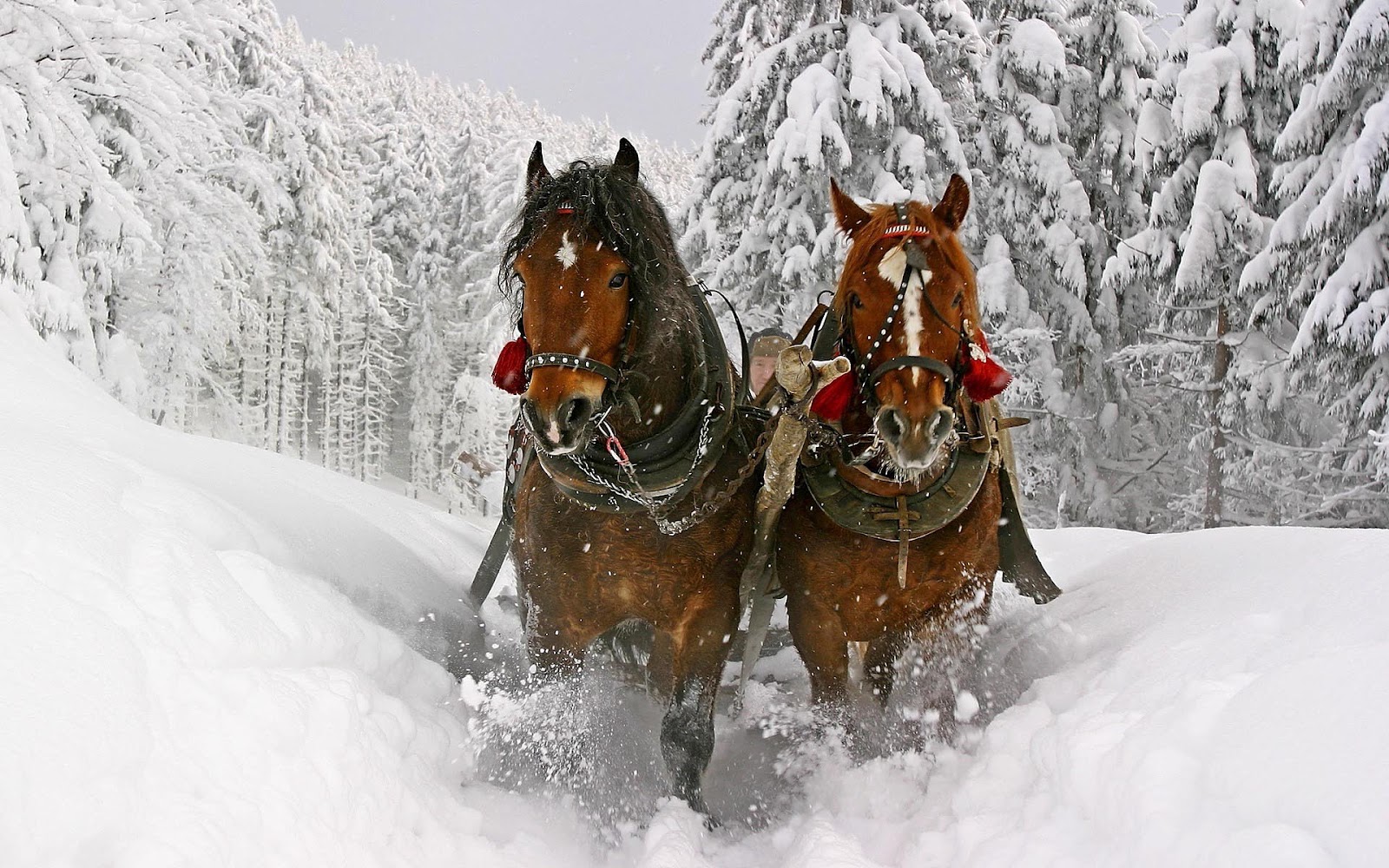 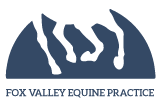 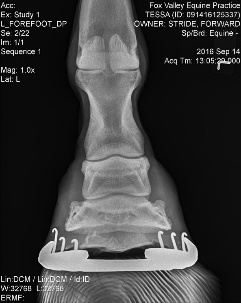 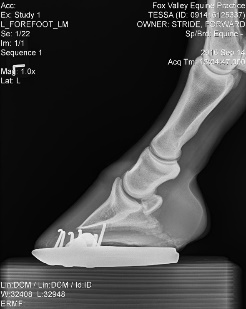 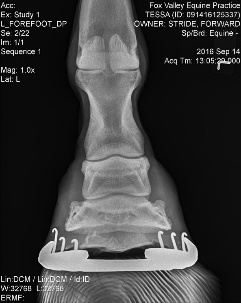 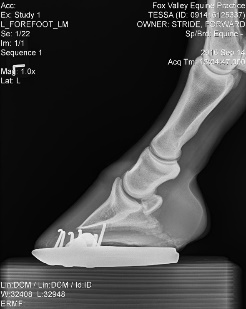 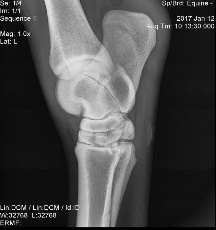 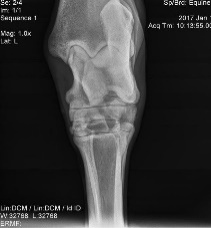 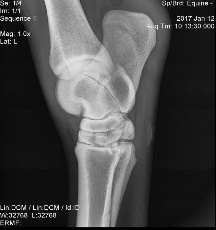 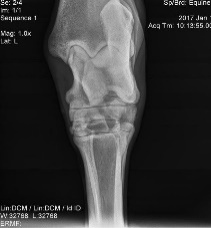 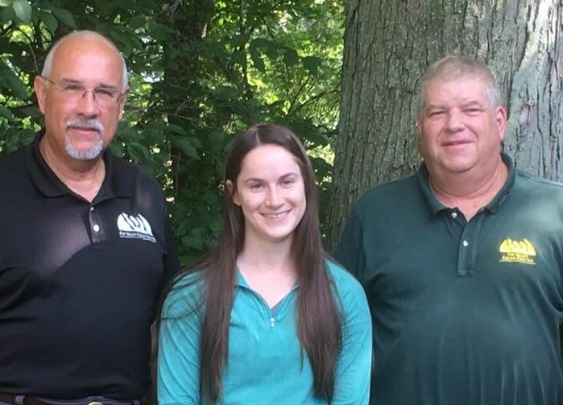 Discounted Prices on BloodworkDiscounted Prices on BloodworkCBC and Chemistry$80Insulin$50Thyroid (T4)$25Coggins Test$37ACTH$70Senior Panel (CBC/Chem, Insulin, ACTH, T4)$215